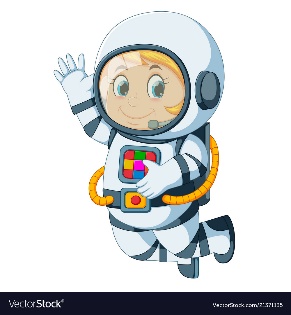 Astronaut Spellings Week beginning 2nd Novemberfirespirewirehiretiredumpirevampireadmireretire